SUPREME COURT OF CANADABetween:Ryan Paul DayAppellantandHer Majesty The QueenRespondentCoram:  McLachlin C.J. and Rothstein, Moldaver, Wagner and Gascon JJ.r. v. day, 2014 SCC 74, [2014] 3 S.C.R. 614Ryan Paul Day	Appellantv.Her Majesty The Queen	RespondentIndexed as: R. v. Day2014 SCC 74File No.: 35822.2014:  December 8.Present:  McLachlin C.J. and Rothstein, Moldaver, Wagner and Gascon JJ.on appeal from the court of appeal for newfoundland and labrador	Constitutional law — Charter of Rights — Arbitrary detention — Search and seizure — Search incident to arrest — Accused’s car searched without warrant and marihuana found — Evidence seized excluded following voir dire — Court of Appeal held that trial judge erred in finding absence of subjective and objective grounds for arrest — Arrest lawful and search valid.	APPEAL from a judgment of the Newfoundland and Labrador Court of Appeal (Welsh, Rowe and Hoegg JJ.A.), 2014 NLCA 14, 349 Nfld. & P.E.I.R. 1, 1085 A.P.R. 1, 10 C.R. (7th) 152, [2014] N.J. No. 68 (QL), 2014 CarswellNfld 78, setting aside the accused’s acquittal for trafficking marihuana and possession for the purpose of trafficking and ordering a new trial.  Appeal dismissed.	Kenneth J. Mahoney, for the appellant.	Mark Covan and Andrew O. Brown, for the respondent.	The judgment of the Court was delivered orally by[1]	The Chief Justice — In spite of the able argument of Mr. Mahoney, we are all of the view to dismiss the appeal for the reasons of Hoegg J.A.	Judgment accordingly.	Solicitors for the appellant:  Bristow Moyse, St. John’s.	Solicitor for the respondent:  Public Prosecution Service of Canada, St. John’s.Citation: R. v. Day, 2014 SCC 74, [2014] 3 S.C.R. 614Date: 20141208Docket: 35822Reasons for Judgment:(para. 1)McLachlin C.J. (Rothstein, Moldaver, Wagner and Gascon JJ. concurring) 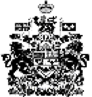 